Las Trampas Branch 116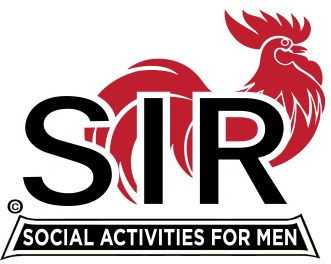 Meeting AgendaJune 21, 2021, 11:30 AMThe Mission of SIR is to enhance the lives of our members through fun activities, events and luncheons – while making friends for life11:30 am	Social Time	Breakout Rooms12:00 pm 	BIG SIR:	Welcome and BIG SIR report				a- “Reopening”12:10 	             BIG SIR:	Activities Update [Mike Ward]12:15		Little SIR	Speaker Introduction 12:20		Speaker	Dan McGovern [formerly from the Justice Department]  12:55		Little SIR	Thank Speaker and announce lucky Birthday Boy13:00		BIG SIR		Closing Remarks*********************************************************************************Las Trampas Br. 116 Luncheon Meeting
Join Zoom Meeting on June 21, 2021 at 11:30 AM
